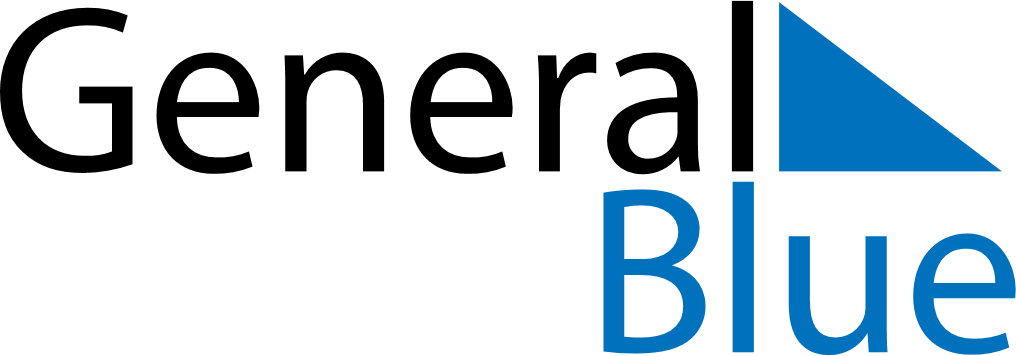 October 2024October 2024October 2024October 2024October 2024October 2024Vaala, Kainuu, FinlandVaala, Kainuu, FinlandVaala, Kainuu, FinlandVaala, Kainuu, FinlandVaala, Kainuu, FinlandVaala, Kainuu, FinlandSunday Monday Tuesday Wednesday Thursday Friday Saturday 1 2 3 4 5 Sunrise: 7:22 AM Sunset: 6:42 PM Daylight: 11 hours and 19 minutes. Sunrise: 7:25 AM Sunset: 6:38 PM Daylight: 11 hours and 13 minutes. Sunrise: 7:28 AM Sunset: 6:35 PM Daylight: 11 hours and 6 minutes. Sunrise: 7:31 AM Sunset: 6:31 PM Daylight: 11 hours and 0 minutes. Sunrise: 7:34 AM Sunset: 6:27 PM Daylight: 10 hours and 53 minutes. 6 7 8 9 10 11 12 Sunrise: 7:37 AM Sunset: 6:24 PM Daylight: 10 hours and 47 minutes. Sunrise: 7:40 AM Sunset: 6:20 PM Daylight: 10 hours and 40 minutes. Sunrise: 7:43 AM Sunset: 6:17 PM Daylight: 10 hours and 33 minutes. Sunrise: 7:46 AM Sunset: 6:13 PM Daylight: 10 hours and 27 minutes. Sunrise: 7:49 AM Sunset: 6:10 PM Daylight: 10 hours and 20 minutes. Sunrise: 7:52 AM Sunset: 6:06 PM Daylight: 10 hours and 14 minutes. Sunrise: 7:55 AM Sunset: 6:02 PM Daylight: 10 hours and 7 minutes. 13 14 15 16 17 18 19 Sunrise: 7:58 AM Sunset: 5:59 PM Daylight: 10 hours and 1 minute. Sunrise: 8:01 AM Sunset: 5:55 PM Daylight: 9 hours and 54 minutes. Sunrise: 8:04 AM Sunset: 5:52 PM Daylight: 9 hours and 47 minutes. Sunrise: 8:07 AM Sunset: 5:48 PM Daylight: 9 hours and 41 minutes. Sunrise: 8:10 AM Sunset: 5:45 PM Daylight: 9 hours and 34 minutes. Sunrise: 8:13 AM Sunset: 5:41 PM Daylight: 9 hours and 27 minutes. Sunrise: 8:16 AM Sunset: 5:38 PM Daylight: 9 hours and 21 minutes. 20 21 22 23 24 25 26 Sunrise: 8:20 AM Sunset: 5:34 PM Daylight: 9 hours and 14 minutes. Sunrise: 8:23 AM Sunset: 5:31 PM Daylight: 9 hours and 8 minutes. Sunrise: 8:26 AM Sunset: 5:27 PM Daylight: 9 hours and 1 minute. Sunrise: 8:29 AM Sunset: 5:24 PM Daylight: 8 hours and 54 minutes. Sunrise: 8:32 AM Sunset: 5:20 PM Daylight: 8 hours and 48 minutes. Sunrise: 8:35 AM Sunset: 5:17 PM Daylight: 8 hours and 41 minutes. Sunrise: 8:39 AM Sunset: 5:13 PM Daylight: 8 hours and 34 minutes. 27 28 29 30 31 Sunrise: 7:42 AM Sunset: 4:10 PM Daylight: 8 hours and 28 minutes. Sunrise: 7:45 AM Sunset: 4:07 PM Daylight: 8 hours and 21 minutes. Sunrise: 7:48 AM Sunset: 4:03 PM Daylight: 8 hours and 14 minutes. Sunrise: 7:52 AM Sunset: 4:00 PM Daylight: 8 hours and 8 minutes. Sunrise: 7:55 AM Sunset: 3:57 PM Daylight: 8 hours and 1 minute. 